Тема 29. Звук и буква ЖНазови предметы. Раскрась только те, в которых есть звук «Ж».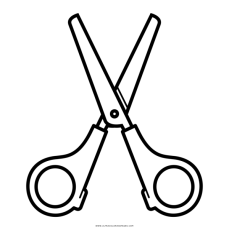 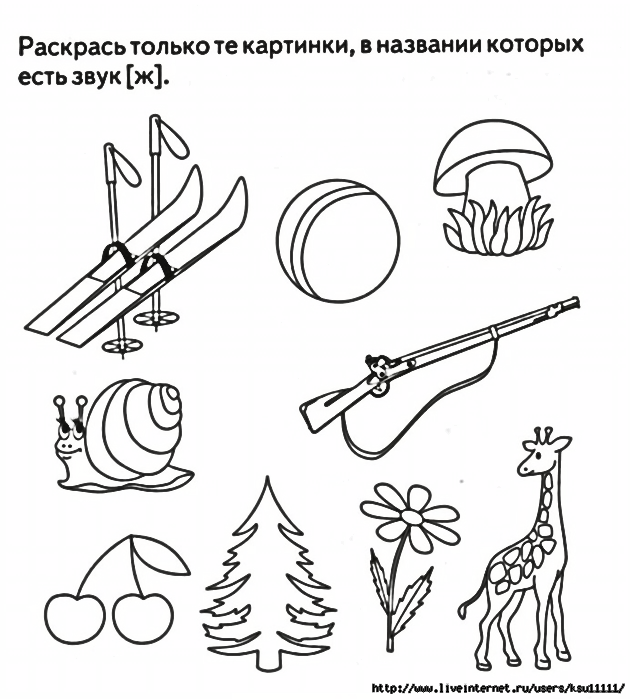 2. Соедини буквы. Прочитай слоги.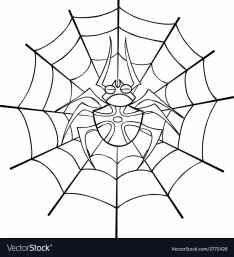 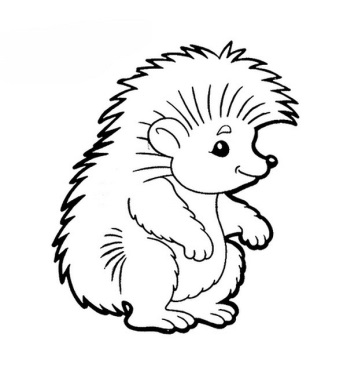 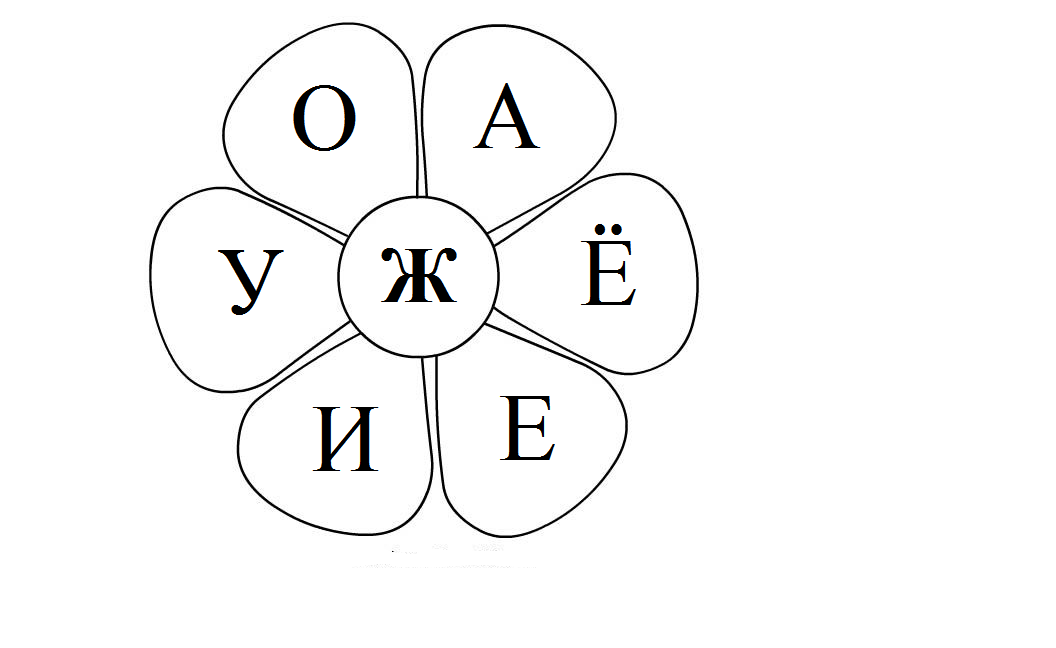 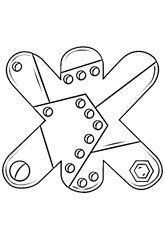 3 .Определи, где находится звук «Ж» в названии этих предметов: в начале, середине,  конце. Раскрась нужные квадратики в схемах синим цветом.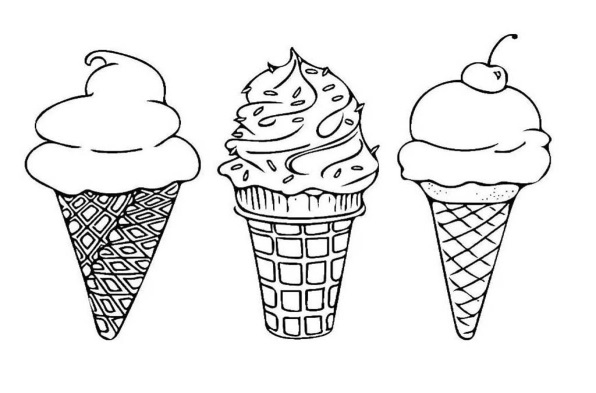 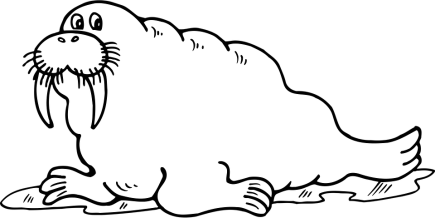 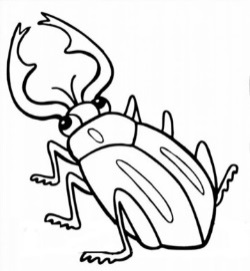 4.Зачеркни в каждой рамке картинки, в которых нет звука «Ж».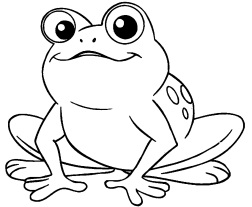 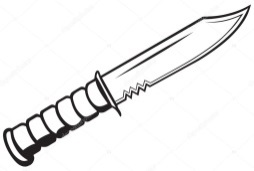 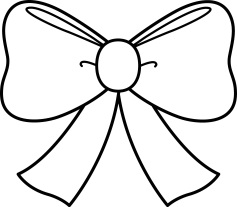 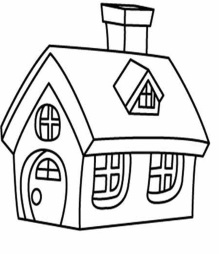 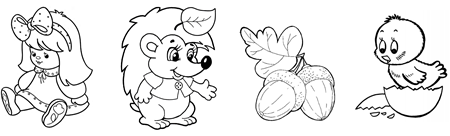 